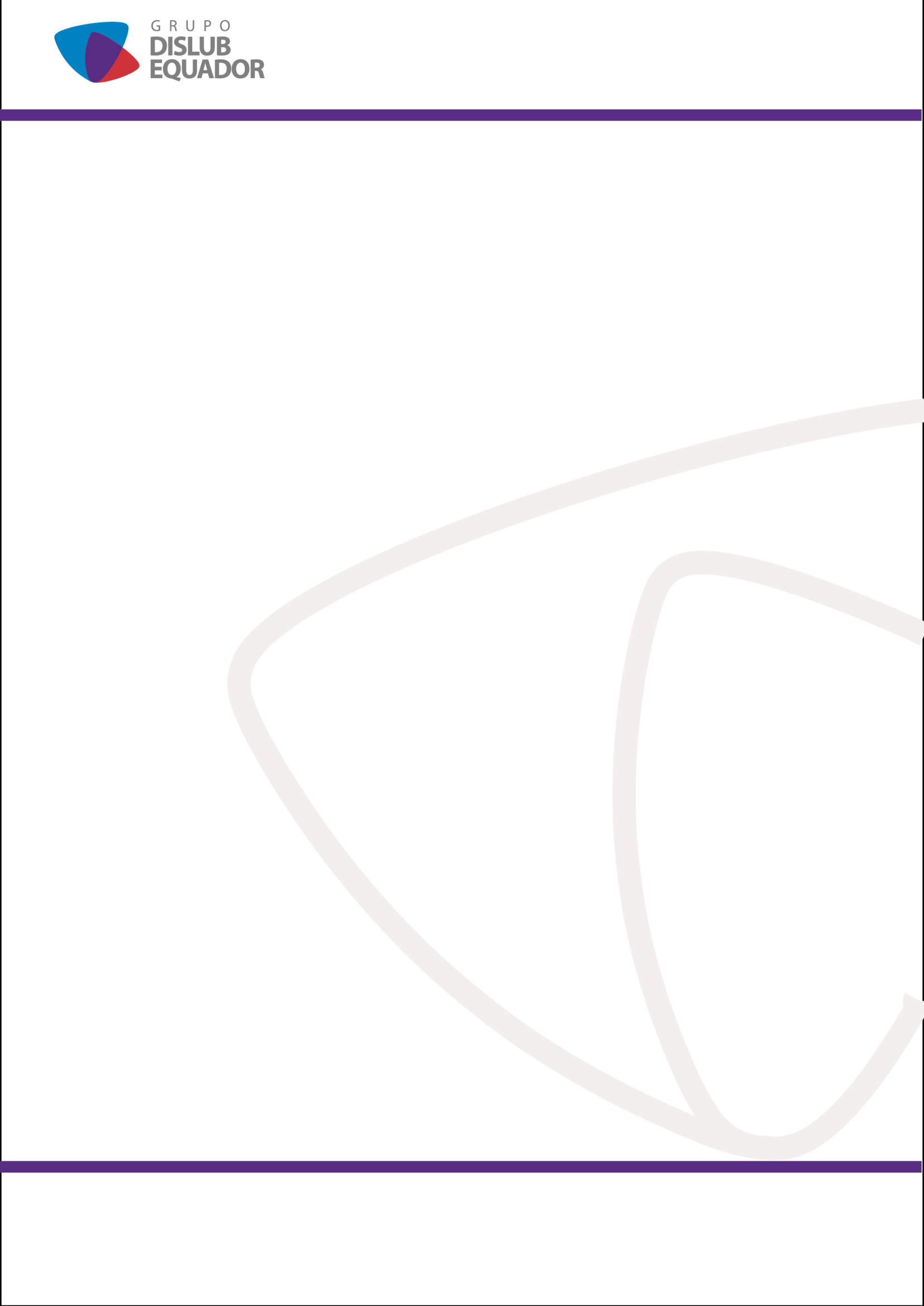 ADMINISTRADORA DE BENS DE INFRAESTRUTURA LTDA – PORTO VELHOCNPJ: 03128979/0004-19Capacidades Operacional de Movimentação do Terminal e memorial de cálculo.Cálculo da capacidade operacional de movimentação em atendimento à Resolução ANP 881/22.Descrição da instalação12 tanques de armazenamento com capacidade 16.000 m³7 dutos de aço carbono com mediadas de 6”, 8” e 10”, todos conectados ao cais flutuante.O Terminal possuí 1 berço, podendo operar na seguinte configuração:1 balsa atracada para operação de carga ou descarga.Plataforma rodoviária: Carregamento:Quatro baias, através de sistema top loading.Descarga:Quatro baias, através de sistema bottom.A capacidade máxima de movimentação do Terminal está limitada à Capacidade de Movimentação Fluvial.Total de horas operacionais por mês = 540hCapacidade expedição Fluvial = 135.000 m³/mês	Vazão operacional 250 m³/h Capacidade recebimento Fluvial = 216.000 m³/mês	Vazão operacional 400 m³/h Capacidade movimentação Fluvial = 351.000 m³/mêsA capacidade máxima de movimentação rodoviária.Total de horas operacionais por mês = 540hCapacidade expedição Rodoviária = 75.600 m³/mês	Vazão operacional 140 m³/h Capacidade recebimento Rodoviária = 54.000 m³/mês	Vazão operacional 100 m³/h Capacidade movimentação Rodoviária = 129.600 m³/mêsA Capacidade máxima de utilização dos tanques para armazenagem.Volume da Tancagem para Armazenagem = 16.000 m³/mês Giro esperado = 5,69 giros/mêsCapacidade Máxima de Armazenagem: 91.000 m³/mêsNota: a) Considerando um cenário de maior movimentação do terminal.Atualizado em 01/04/2024.